(RAPPORT D’EVALUATION DES MANIFESTATIONS D’INTERET– DOSSIER TYPE – A Supprimer dans la version finale)SÉLECTION DES CONSULTANTS INDIVIDUEL/CABINET DE CONSEILPar la méthode ……………..MANIFESTATION D’INTERET POUR ……………………………………………Financement : COMMISSION DE LA CEDEAORAPPORT D’EVALUATION DES MANIFESTATIONS D’INTERET Lieu, jour, mois, 202…Rapport d’évaluation des manifestations d’intérêtDans le cadre du recrutement d’un Consultant (Individuel ou Firme) pour Indiquez l’intitulé de la mission, en référence à l’avis à manifestation d’intérêt n° …. indiquez le n° de l’avis, publié le …. indiquez la date et l’année de publication sur le site Internet de la Commission de la CEDEAO et conformément aux informations contenues dans le Procès-Verbal d’ouverture des dossiers reçus dans le cadre de cet avis, le Comité d’évaluation a procédé à l’évaluation de (indiquez le nombre de dossier enregistré dans le PV d’ouverture).De l’analyse par le Comité des évaluateurs des (nombre en lettre) (en chiffre) dossiers reçus et en application des critères de notation publiés dans l’avis, les résultats et commentaires par candidat sont enregistré dans les fiches individuelles des évaluateurs (cf. annexe 1):Les personnes dont les noms suivent ont procédé à l’évaluation des dossiers des candidatures reçues :Conformément au plan de passation des marchés approuvé pour l'année 202…., la méthode de passation des marchés utilisé pour cette mission est la méthode de sélection indiquez la méthode prévue dans l’avis à manifestation d’intérêt.                                        En application des critères d’évaluation publiés dans l’avis à manifestation d'intérêt, les notes suivantes contenus dans le tableau 2 ci-dessous sont données pour évaluer chaque dossier de candidature conformément aux différentes instructions du Code des marchés de la CEDEAO.Tableau 2 : Critères d'évaluation issues de l’avis à manifestation d’intérêtLes notes attribuées à chaque consultant comprennent les notes attribuées par chaque évaluateur à chaque candidat qui sont indiquées dans le tableau ci-dessous (Voir feuille de notation ci-jointe – Annexe 2 ) :FICHES D'EVALUATION INDIVIDUELLE DE CANDIDAT(Cette fiche est en Excel et devra être mise à la disposition de chaque évaluateur)Nom du Candidat : ……………                                       Nationalité : …………………Nom de l’évaluateur n° …….. : ………………………………Signature : ……………………………… 	Date : ………………………………………….RECAPITULATIF DES NOTES DONNEES PAR LES EVALUATEURS A CHAQUE CANDIDAT(Cette fiche est devra être rempli par la personne chargé de la compilation des notes des évaluateurs)Les résultats de l’évaluation individuelle de la manifestation d’intérêt sont indiqués dans le tableau ci-dessous :*(a) : Note attribuée par l’évaluateur 1 		*(b) : Note attribuée par l’évaluateur 2*(c) : Note attribuée par l’évaluateur 3*(d) : Note attribuée par l’évaluateur 4 		Sur la base des évaluations individuelles et les notes récapitulatives, les score des candidats se résument dans le tableau qui suit : Etablissement de la liste de qualification :En application des directives du Code des marchés de la CEDEAO relative à la constitution de la liste restreinte et en tenant compte de tout ce qui précède, les candidats dont la note ont atteint 70 points tel qu’exigé dans l’avis à manifestation d’intérêt sont qualifiés pour être sur la liste restreint. Conclusion :De tout ce qui précède, en tenant comme de l’analyses des dossiers de candidature ci-dessus et des notes attribuées à chaque candidat par critères. La Commission a procédé au classement final suivant par ordre de mérite des premiers Candidats qualifiés.Ont signéVIII. 	Annexes Annexe 1 : Procès-verbal d'ouvertureAnnexe 2 : Feuilles de notationAnnexe 3 : Commentaires sur la notationANNEXE 1:PROCÈS-VERBAL D'OUVERTUREANNEXE 2 :FEUILLES DE NOTATIONANNEXE 3 :COMMENTAIRES SUR LES FEUILLES DE NOTATIONCOMUNIDADE ECONOMICA DOS ESTADOS DA FRICA OCIDENTALECONOMIC COMMUNITY OFWEST AFRICAN STATES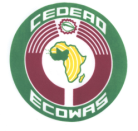 ECONOMIC COMMUNITY OF WEST AFRICAN STATESN°NOMS ET PRENOMSFONCTIONSERVICEMEMBREMEMBREMEMBREMEMBRE12345SECRÉTARIATSECRÉTARIATSECRÉTARIATSECRÉTARIAT4DescriptionBarème de notationQualification (formation et expérience générale)20Niveau de diplôme ou dans un domaine d'études connexe10Nombre d’année d’expérience professionnelle.10Expériences spécifiques en lien avec la mission75Indiquez les sous critères (2 ou 3 maximum) en relation avec l’expérience spécifique du consultant en lien avec la mission Indiquez les modalités d’application10Indiquez les sous critères (2 ou 3 maximum) démontrant que le Consultant a effectué une mission similaire pour d’autres clients durant les trois ou cinq dernières annéesIndiquez les modalités d’application65Maîtrise des langues officielles de la CEDEAO5Une langue autre que la langue maternelle ou de travail2,5Une seconde langue autre que la langue maternelle ou de travail2,5Score total100Note minimale requise pour être présélectionné70DescriptionBarème de notationNote attribuéCommentaires issus de l'analyse du CV du candidat par l’évaluateurQualification (formation et expérience générale)20Niveau de diplôme ou dans un domaine d'études connexe10Nombre d’année d’expérience professionnelle.10Expériences spécifiques en lien avec la mission75Indiquez les sous critères (2 ou 3 maximum) en relation avec l’expérience spécifique du consultant en lien avec la mission Indiquez les modalités d’application10Indiquez les sous critères (2 ou 3 maximum) démontrant que le Consultant a effectué une mission similaire pour d’autres clients durant les trois ou cinq dernières annéesIndiquez les modalités d’application65Maîtrise des langues officielles de la CEDEAO (l’évaluation de la langue est basée sur la capacité du consultant a parlé d’autres langues officielles de la CEDEAO) 5Une langue autre que la langue maternelle ou de travail2,5Une seconde langue autre que la langue maternelle ou de travail2,5Score total100	S/N                    CRITÈRES CANDIDATSExpérience générale du cabinet (30 points)Expérience spécifique(65 points)Maîtrise des langues(5 points)Total(100 points)1…(a)*       …(b)*Note moyenne…c)*        …d)*…(a)*      …(b)*Note moyenne…c)*       …d)*…(a)*     …(b)*Note moyenne…c)*       …d)*……..1…(a)*       …(b)*Note moyenne…c)*        …d)*…(a)*      …(b)*Note moyenne…c)*       …d)*…(a)*     …(b)*Note moyenne…c)*       …d)*……..1…(a)*       …(b)*Note moyenne…c)*        …d)*…(a)*      …(b)*Note moyenne…c)*       …d)*…(a)*     …(b)*Note moyenne…c)*       …d)*……..1…(a)*       …(b)*Note moyenne…c)*        …d)*…(a)*      …(b)*Note moyenne…c)*       …d)*…(a)*     …(b)*Note moyenne…c)*       …d)*……..1…(a)*       …(b)*Note moyenne…c)*        …d*…(a)*      …(b)*Note moyenne…c)*       …d)*…(a)*     …(b)*Note moyenne…c)*       …d)*……..1…(a)*       …(b)*Note moyenne…c)*        …d)*…(a)*      …(b)*Note moyenne…c)*       …d)*…(a)*     …(b)*Note moyenne…c)*       …d)*……..S/NCritèresCandidatsExpérience générale du cabinet(30points)Expérience spécifique(65 points)Maîtrise des langues(5 points)Total(100 pts)Observations(Qualifié ou non qualifié)123456789RangCandidatsPaysNotes1er2ème3ème4èmeRANGCANDIDATSPAYSNOTES1er2ème3èmeN°NOMS ET PRENOMSFONCTIONSERVICESIGNATURE123